الجمهورية الجزائرية الديمقراطية الشعبيةRépublique Algérienne Démocratique et Populaireوزارة التعليم العالي و البحث العلميMinistère de l’Enseignement Supérieur et de la Recherche Scientifiqueالمدرسة الوطنية العليا لعلوم البحر و تهيئة الساحلEcole Nationale  Supérieure des Sciences de la Mer et de l’Aménagement du Littoral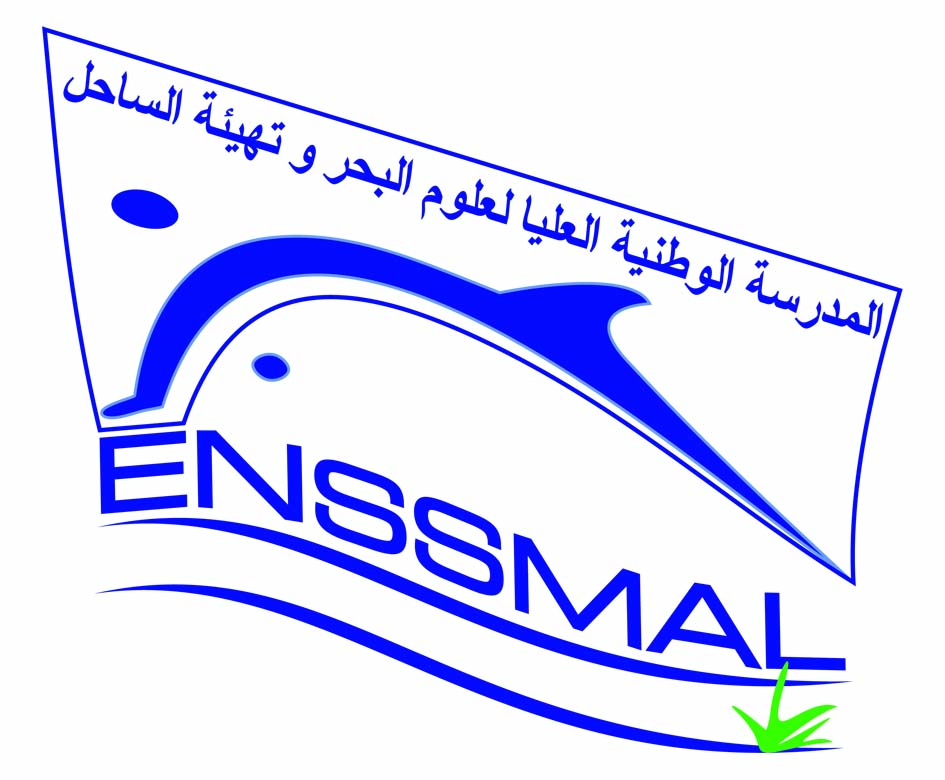 Direction adjointe chargée de la post-graduation et de la recherche scientifiqueDossier départ en congés et stages scientifiquesManifestations scientifiquesLa demande manuscrite accusée par le secrétariat du département concernéCopie de décision de nomination au poste d’enseignant ou d’ATSCopie du certificat de scolarité de l’année en cours pour les doctorantsFormulaire de départ en congé scientifique Autorisation d’absence pendant la période de la manifestation scientifiqueRésumé de la communication ou de la réunion scientifique Lettre d’acceptation ou d’invitation à la manifestation scientifique Justificatif des frais d’inscriptionNB : Dossier à déposer auprès du secrétariat du département concerné pour avis du CSD sur la base de la programmation annuelle des manifestations scientifiques.Stages de courte duréeLa demande manuscrite accusée par le secrétariat du département concernéCopie de décision de nomination au poste d’enseignant ou d’ATSCopie du certificat de scolarité de l’année en cours pour les doctorantsFormulaire de départ en stage scientifiqueAutorisation d’absence pendant la période du stage scientifiquePlan de travail en précisant le planning de travail à réaliser au cours du séjour en termes d’objectifs à atteindre, le document doit être signé par le stagiaire et le directeur de thèse en portant la mention lu et approuvéLettre d’accueil du laboratoire de recherche (les doctorants sont dispensés de ce document)NB : Dossier à déposer auprès du secrétariat du département concerné pour avis du CSD sur la base de la programmation annuelle des stages de courte durée.Dossier retour en congés et stages scientifiquesManifestations scientifiquesFormulaire de retour en congé scientifique Décision d’allocation des indemnités visée par la banque et les services de la police algérienne aux frontières (rentré et sortie)Original de l’avis de change délivré par la banqueOriginal de l’attestation justifiant des frais d’inscriptionAttestation de participation avec le ou les noms des établissements universitaires et/ou de recherche scientifique organisant la manifestation scientifiqueCommunication complète présentée lors de la manifestation (format papier)Communication présentée lors de la manifestation (format numérique en CD)Rapport du déroulement de la manifestation scientifiqueOriginaux des justificatifs de payement du titre de transport Original de la police d’assurance voyageNB : Dossier à déposer auprès du secrétariat du département concerné pour avis du CSD.Stages de courte duréeFormulaire de retour de stage de courte duréeDécision d’allocation des indemnités visée par la banque et les services de la police algérienne aux frontières (rentré et sortie)Original de l’avis de change délivré par la banque Originaux des justificatifs de payement du titre de transport Original de la police d’assurance voyageOriginal du rapport de stage signé et visé par le laboratoire d’accueil en expliquant les objectifs scientifiques atteints par rapport aux objectifs visés. Ce document doit être signé par le stagiaire et le directeur de thèse avec la mention lu et approuvé.Ou Original de l’attestation justifiant des frais d’inscription au stage - Attestation de participation avec le ou les noms des établissements universitaires et/ou de recherche scientifique organisant le stageNB : Dossier à déposer auprès du secrétariat du département concerné pour avis du CSD.